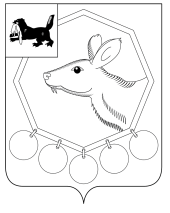 09.12.2022 № 29/3РОССИЙСКАЯ ФЕДЕРАЦИЯИРКУТСКАЯ ОБЛАСТЬМУНИЦИПАЛЬНОЕ ОБРАЗОВАНИЕ«БАЯНДАЕВСКИЙ РАЙОН»ДУМАРЕШЕНИЕОБ УТВЕРЖДЕНИИ ПОРЯДКА ПООЩРЕНИЯ УПРАВЛЕНЧЕСКОЙ КОМАНДЫ БАЯНДАЕВСКОГО МУНИЦИПАЛЬНОГО РАЙОНА В соответствии со статьей 139 Бюджетного кодекса Российской Федерации, Указом Президента Российской Федерации от 4 февраля 2021 года № 68 «Об оценке эффективности деятельности высших должностных лиц (руководителей высших исполнительных органов государственной власти) субъектов Российской Федерации и деятельности органов исполнительной власти субъекта Российской Федерации», распоряжением Губернатора Иркутской области от 21 ноября 2022 года № 346-р «Об итогах оценки эффективности деятельности органов местного самоуправления муниципальных, городских округов и муниципальных районов Иркутской области за 2021 год»,  руководствуясь ст.27,47 Устава Баяндаевского муниципального района, ДУМА РЕШИЛА:Утвердить Порядок поощрения муниципальной управленческой команды Баяндаевского муниципального района в 2022 году (прилагается). Настоящее постановление подлежит официальному опубликованию в газете «Заря» и размещению в информационно-телекоммуникационной сети «Интернет».Контроль за исполнением постановления оставляю за собой.Председатель Думы Баяндаевского муниципального района                                                                            Иркутской областиВ.Т.ЕликовМэр Баяндаевского муниципального района                                                                            Иркутской областиА.П.ТабинаевПриложениек решению Думы  Баяндаевского муниципального района от «09» декабря 2022 года № 29/3Порядокпоощрения муниципальной управленческой команды  Баяндаевского муниципального района в 2022 году1.Настоящий Порядок поощрения муниципальной управленческой команды Баяндаевского муниципального района за 2021 год (далее – Порядок) разработан для обеспечения расходования иных межбюджетных трансфертов, выделяемых из бюджета Иркутской области бюджету Баяндаевского муниципального района, на поощрение муниципальной управленческой команды в 2022 году за достижение показателей для оценки эффективности деятельности, утверждённых Указом Президента Российской Федерации от 4 февраля 2021 года № 68 «Об оценке эффективности деятельности высших должностных лиц (руководителей высших исполнительных органов государственной власти) субъектов Российской Федерации и деятельности органов исполнительной власти субъектов Российской Федерации» по итогам 2021 года (далее – показатели эффективности в 2021 году).2. Под муниципальной управленческой командой понимается группа должностных лиц, замещающих муниципальные должности, должности муниципальной службы, работников Баяндаевского муниципального района, не являющихся муниципальными служащими, а также работники муниципальных учреждений, деятельность которых в соответствии с решением Губернатора Иркутской области способствовала достижению Иркутской области значений (уровней) показателей для оценки эффективности деятельности органов исполнительной власти субъектов Российской Федерации (далее соответственно – должностные лица).3. Состав муниципальной управленческой команды определяется с учетом участия должностных лиц прямо или косвенно влияющих на достижение Иркутской областью значений (уровней) показателей эффективности в 2021 в соответствии с приложением 1 к настоящему Порядку.3. Поощрение должностных лиц, осуществляется в качестве предоставления выплат, имеющих единовременный характер, должностным лицам, осуществляющим трудовые функции в 2021 году и по настоящее время.4. Источником финансового обеспечения выплат является иной межбюджетный трансферт, предоставляемый из бюджета Иркутской области бюджету Баяндаевского муниципального района Иркутской области в целях поощрения муниципальных управленческих команд за достижение Иркутской областью значений (уровней) показателей эффективности в 2021 году5. Указанный иной межбюджетный трансферт включает в себя объем начислений на фонд оплаты труда, исходя из ставок страховых взносов на обязательное пенсионное страхование, на обязательное социальное страхование на случай временной нетрудоспособности и в связи с материнством, на обязательное медицинское страхование, установленных Налоговым Кодексом Российской Федерации от 24 июля 1998 года № 125-ФЗ «Об обязательном социальном страховании от несчастных случаев на производстве и профессиональных заболеваний».6. Размер выплат определяется Комиссией по распределению средств, выделенных на поощрение членов муниципальной управленческой команды Баяндаевского муниципального района за 2021 год (далее – Комиссия), исходя из степени вклада должностных лиц в достижение Иркутской областью значений (уровней) показателей эффективности в 2021 году.7. Состав Комиссии определен в приложении 2 к настоящему Порядку.        8. Комиссия является коллегиальным органом, принимающим окончательное решение по поощрению участников муниципальной управленческой команды. Решение Комиссии принимается простым большинством голосов от числа присутствующих членов Комиссии и оформляется в день его принятия протоколом, который в тот же день подписывается всеми присутствующими на заседании членами Комиссии. На основании протокола готовится распоряжение администрации Баяндаевского муниципального района Иркутской области (далее – распоряжение) о предоставлении поощрения участникам муниципальной управленческой команды, деятельность которых способствовала достижению Иркутской области значений (уровней) показателей эффективности в 2021 году.9. Главным администратором доходов средств иных бюджетных трансфертов на поощрение в 2021 году муниципальной управленческой команды определить финансовое управление администрации Баяндаевского муниципального района.10. Главными распорядителями бюджетных средств в целях поощрения определить администрацию Баяндаевского муниципального района, финансовое управление администрации Баяндаевского муниципального района, управление образования администрации Баяндаевского муниципального района, отдел культуры администрации Баяндаевского муниципального района.11. Выплаты участникам муниципальной управленческой команды должны быть осуществлены не позднее 31 декабря текущего финансового года.12. Главные распорядители бюджетных средств обязаны в срок до 11 января 2023 года представить в отдел экономики и охраны труда администрации Баяндаевского муниципального района отчет о расходах иных межбюджетных трансфертов.13. Контроль за целевым использованием иных межбюджетных трансфертов возложить на главных распорядителей бюджетных средств.14. Отдел экономики и охраны труда администрации Баяндаевского муниципального района в срок до 13 января 2023 года направляют в Министерство экономического развития и промышленности Иркутской области отчет о расходовании иных межбюджетных трансфертов по состоянию на 1 января 2023 года.Допускается отклонение фактического количества поощренных должностных лиц от прогнозного количества подлежащих поощрению должностных лиц в сторону уменьшения не более чем на пять процентов.15. В случае образования по состоянию на 1 января 2023 года остатка иного межбюджетного трансферта, такой остаток подлежит возврату в областной бюджет до 18 января 2023 года.Приложение 1к Порядку поощрения муниципальной управленческой командыБаяндаевского муниципального района в 2022 годуПоказатели для оценки эффективности деятельности высших должностных лиц (руководителей высших исполнительных органов государственной власти) субъектов Российской Федерации и деятельности органов исполнительной власти субъектов Российской Федерации за 2021 годПриложение 2к Порядку поощрения муниципальной управленческой командыБаяндаевского муниципального района в 2022 годуСостав Комиссии по распределению средств, выделенных на поощрение членов муниципальной управленческой команды Баяндаевского муниципального района за 2021 годТабинаев А.П. – мэр Баяндаевского муниципального района, председатель Комиссии;Борхонов А.А. – первый заместитель мэра, заместитель председателя Комиссии;Борошноева И.В. – начальник отдела экономики и охраны труда, секретарь Комиссии;Члены Комиссии:Дмитров А.Л. – заместитель мэра по социальным вопросам;Еликов В.Т. – председатель Думы Баяндаевского муниципального района.№Наименование показателяОтветственный муниципальный орган за предоставление данных (муниципальный орган, должностные лица – прямо и косвенно влияющие на достижение показателя)1Численность населенияМэр Баяндаевского муниципального района, первый заместитель мэра, заместитель мэра по социальным вопросам, управление образования, отдел экономики и охраны труда2Ожидаемая продолжительность жизни при рожденииМэр Баяндаевского муниципального района, заместитель мэра по социальным вопросам3Уровень бедностиМэр Баяндаевского муниципального района, первый заместитель мэра, заместитель мэра по социальным вопросам, отдел экономики и охраны труда, отдел сельского хозяйства4Доля граждан, систематически занимающихся физической культурой и спортомОтдел по спорту и молодежной политике, МБОУ ДО ДЮСШ5Уровень образованияЗаместитель мэра по социальным вопросам,управление образования6Эффективность системы выявления, поддержки и развития способностей и талантов у детей и молодежиМБОУ ДО Детская юношеско-спортивная школа, МБОУ ДО Дом детского творчества, МБОУ ДО Детская школа искусств 7Доля граждан, занимающихся добровольческой (волонтерской) деятельностьюУправление образования, отдел культуры8Условия для воспитания гармонично развитой и социально ответственной личностиУправление образования, отдел культуры9Число посещений культурных мероприятийОтдел культуры, МБУК Культурно-спортивный комплекс10Количество семей, улучшивших жилищные условияОтдел сельского хозяйства11Объем жилищного строительства.Отдел строительства и ЖКХ12Качество окружающей средыЗаместитель мэра, отдел строительства и ЖКХ13Темп роста (индекс роста) реальной среднемесячной заработной платыОтдел экономики и охраны труда, финансовое управление, управление образования, отдел культуры14Темп роста (индекс роста) реального среднедушевого денежного дохода населения.Отдел сельского хозяйства, отдел экономики и охраны труда15Темп роста (индекс роста) физического объема инвестиций в основной капитал, за исключением инвестиций инфраструктурных монополий (федеральные проекты) и бюджетных ассигнований федерального бюджетаМэр Баяндаевского муниципального района, первый заместитель мэра, заместитель мэра по социальным вопросам, отдел строительства и ЖКХ16Численность занятых в сфере малого и среднего предпринимательства, включая индивидуальных предпринимателей и самозанятыхОтдел экономики и охраны труда, отдел сельского хозяйства17"Цифровая зрелость" органов государственной власти субъектов Российской Федерации, органов местного самоуправления и организаций в сфере здравоохранения, образования, городского хозяйства и строительства, общественного транспорта, подразумевающая использование ими отечественных информационно-технологических решений.Отдел экономики и охраны труда, руководитель аппарата